消費税軽減税率対応窓口相談等事業　　　　　　　　　　　　　　　　　　　　　熊本県商工会連合会　主催消費税軽減税率制度対策セミナー消費税率の引き上げと軽減税率が導入される１０月まで残すところあと２ヶ月足らずになりました。制度が実施されると全ての業種の皆様に「適用税率に区分した経理」や「複数税率に対応した請求書の発行」が日々の業務の中で新しく求められます。１０月を迎えて慌てないために事前準備と実務対策を本セミナーでしっかりと学んでみてはいかがでしょうか？　日　時　　　　　　　令和元年９月１２日（木）　　　場　所　　　　　小国町商工会館２階　大研修室　講　師　　　　　　坂田会計事務所　　　　　税理士　坂田義照　氏　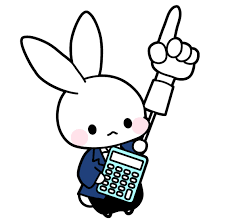 ※９月２日（月）までに下記ご記入のうえこのままＦＡＸして下さい。セ ミ ナ ー 受 講 申 込 書事業所名（　　　　　　　　　　）　　Tel.                     Fax.                  業　　種（　　　　　　　　　　）受講者（　　　　　　　　　　）※ご希望の時間帯に○をつけてください。